The Hanging TreeLyrics: Suzanne Collins, Music: Jeremiah Fraites and Wesley Schultz(sung by Jennifer Lawrence for The Hunger Games: Mockingjay Part I 2014)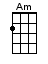 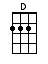 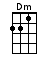 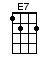 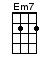 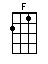 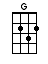 < A cappella - leader only >INTRO:  / 1 2 / 1 2Are you, are youComin’ to the tree?Where they strung up a manThey say who murdered threeStrange things did happen hereNo stranger would it beIf we met, at midnightIn the hanging tree< GROUP JOINS IN – SOFTLY, GRADUALLY BUILDING THROUGH SONG >Are [Am]  you, are [Dm]  you[Am]  Comin’ to the [E7]  tree?Where the [Am]  dead man called [Dm]  out[G]  For his love to [Am]  flee[Am]  Strange things did [F]  happen hereNo [Am]  stranger would it [D]  beIf we [Am]  met, at [Dm]  midnight[Em7]  In the hanging [Am]  treeAre [Am] you, are [Dm] you[Am] Comin’ to the [E7] tree?Where I [Am] told you to [Dm] runSo [E7] we'd both be [Am] free[Am] Strange things did [F] happen hereNo [Am] stranger would it [D] beIf we [Am] met, at [Dm] midnight[Em7] In the hanging [Am] treeAre [Am] you, are [Dm] you[Am] Comin’ to the [E7] treeWear a [Am] necklace of [Dm] hope[G] Side by side with [Am] me[Am] Strange things did [F] happen hereNo [Am] stranger would it [D] beIf we [Am] met, at [Dm] midnight[Em7] In the hanging [Am] treeAre [Am] you, are [Dm] you[Am] Comin’ to the [E7] tree?Where I [Am] told you to [Dm] runSo [E7] we'd both be [Am] free[Am] Strange things did [F] happen hereNo [Am] stranger would it [D] beIf we [Am] met, at [Dm] midnight[Em7] In the hanging [Am] treeAre [Am] you, are [Dm] you[Am] Comin’ to the [E7] tree?Where they [Am] strung up a [Dm] manThey [E7] say who murdered [Am] three[Am] Strange things did [F] happen hereNo [Am] stranger would it [D] beIf we [Am] met, at [Dm] midnight[Em7] In the hanging [Am] treeAre [Am] you, are [Dm] you[Am] Comin’ to the [E7] tree?Where the [Am] dead man called [Dm] out[G] For his love to [Am] flee[Am] Strange things did [F] happen hereNo [Am] stranger would it [D] beIf we [Am] met, at [Dm] midnight[Em7] In the hanging [Am] treeINSTRUMENTAL:Are [Am]  you, are [Dm]  you[Am]  Comin’ to the [E7]  tree?Where the [Am]  dead man called [Dm]  out[G]  For his love to [Am]  flee[Am]  Strange things did [F]  happen hereNo [Am]  stranger would it [D]  beIf we [Am]  met, at [Dm]  midnight[Em7]  In the hanging [Am]  tree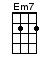 www.bytownukulele.ca